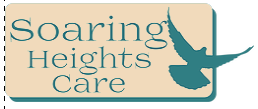 Attended appointment:     Missed appointment: 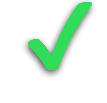 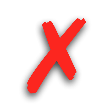 WEEKLY REPORT 
Aly Berte
Date of birth:  19/02/2002                            Report by: Kemi Amode
 Period:21st-28thNovember 2018Self - care /personal hygieneAB continues to use the bathroom to shower and brush his teeth,as a daily routine. AB changes his clothes daily and was seen doing his weekly washing load. AB passed his weekly room check and staff do not have any concerns for AB regarding hygiene.Scale of 1-10 score: 10Cooking /budgetingAB has continued to cook his meals every day this week from scratch.This week he did his food shop independently and as usual, budgeted his money well. He has been to the butchers to get the best value meat and vegetables. This week AB taught himself from YouTube how to make a national dish from his country that he did not know how to make using peanuts. This worked and the results were spot on.Scale of 1-10 score: 10Social interaction /relationshipsAB has a good relationship with the other YPs, he spent a lot of time socialising with them this week.AB continued to engage in group activities in the unit and has been very sociable to staff as well.Scale of 1-10 score: 10Emotional wellbeingAB continuesto have a smile on his face. He has appeared cheerful this week and is always willing to help his fellow house mates. Staff have had no concerns regarding AB’s emotional well being for this week. AB is a very happy character.Scale of 1-10 score:10Physical healthFollowing up from last week, staff has had no concerns about AB’s health.  He is awaiting blood test results.Scale of 1-10 score: 7Education/training 
& EmploymentAB continues his course at Barking & Dagenham college on a pre-entry ESOL programme, AB attended college for his full 4 days this week.Scale of 1-10 score: 5Keywork sessions1hr with Kemi AmodeDetails of sessionStaff helped AB with his homework, he was asked if he wanted to relay any worries or difficulties for the week.  AB has responded saying he was absolutely fine and not particularly worried or frustrated with anything at the moment.Outcome of sessionAB felt reassured that staff will respond to any future difficulties and said he appreciated the support available to him.Follow up actionAB and staff will have a another session next week.DatesAppointmentsAttended / missed27/11/2018DR appointmentCollege